Publicado en Ciudad de México el 15/07/2020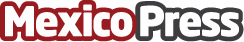 Rebus anuncia su llegada a México para reactivar las industrias del deporte y el entretenimiento​Es la primera startup latinoamericana en ser seleccionada entre más de 50 mil empresas en el programa de deportes de la aceleradora estadounidense Techstars. Con inteligencia artificial, Rebus logra que cada evento deportivo o de entretenimiento se convierta en una experiencia memorable para sus aficionados, permitiendo a las empresas organizadoras generar ingresos adicionales. Desde que esta empresa lanzó su herramienta interactiva (widget) en 2017 ha crecido más de 800% en número de clientesDatos de contacto:Jacqueline Navarro+52 55 2152 6394Nota de prensa publicada en: https://www.mexicopress.com.mx/rebus-anuncia-su-llegada-a-mexico-para Categorías: Nacional Inteligencia Artificial y Robótica Música Fútbol Software Recursos humanos http://www.mexicopress.com.mx